GUÍA N° 4 UNIDAD 1 Pre kínderCURSO:          NT1  A  Y B                        EDUCADORAS: SONIA CID S , ROSA PINO M.                        ÁMBITO; INTERACCIÓN Y COMPRENSIÓN DEL ENTORNO.                        NUCLEO: PENSAMIENTO MATEMÁTICO.                         OBJETIVO DE APRENDIZAJE: REPRESENTAR NÚMEROS Y CANTIDADES DE  HASTA EL 10 EN FORMA                               CONCRETA, PICTÓRICA Y SIMBÓLICA                        ACTIVIDADES A REALIZAR:                         1-OBSERVAR  Y CANTAR CON   EL VIDEO DE  BARNEY  Y LOS NÚMEROS DEL 1 AL 10.(BUSCARLO EN YOUTUBE)                         2-  AGRUPAR Y CONTAR OBJETOS HASTA 10.                         3-REPASAR LÁMINA DEL NÚMERO 2 CON LOS DEDOS COMENZAR DE ARRIBA HACIA ABAJO, LUEGO CON                             LÁPICES, POSTERIORMENTE COLOREAR LAS FIGURAS QUE ACOMPAÑAN AL NÚMERO 2.                          4-SI PUEDES  UNA VEZ FINALIZADO EL TRABAJO COLÓCALO EN UN LUGAR VISIBLE.                             (SI NO LOGRAS IMPRIMIR  PÍDELE A ALGUIEN DE TU FAMILIA QUE TE DISEÑE  LA LÁMINA.)                             (QUE DISFRUTES LA ACTIVIDAD)                         5-(PROGRESIVAMENTE CON AYUDA DE TUS PADRES INTENTA PRACTICAR LA ESCRITURA DE TU NOMBRE)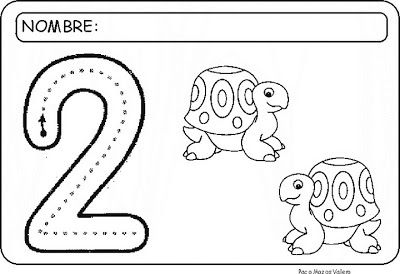 Nombre:Curso:FechaPuntaje EvaluaciónPuntaje EvaluaciónPuntaje de corte (60%):Puntaje de corte (60%):Puntaje obtenido:Puntaje obtenido:Calificación:Calificación: